Publicado en Ciudad de México el 20/07/2022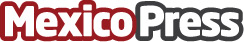 Juan Miguel Athié nuevo VP de realme en México tiene como objetivo llevar a la marca al top 5La llegada de Juan Miguel Athié para liderar el equipo en México, tiene como objetivo reforzar y ampliar la estrategia para estar entre las 5 primeras marcas líderes en México

Datos de contacto:Edgar Hernández55 3027 0805Nota de prensa publicada en: https://www.mexicopress.com.mx/juan-miguel-athie-nuevo-vp-de-realme-en-mexico Categorías: Comunicación Marketing E-Commerce Consumo Dispositivos móviles http://www.mexicopress.com.mx